POWODZENIA!W razie trudności, pytań jestem do Państwa dyspozycji – proszę dzwonić. POZDRAWIAM!POWODZENIA! W razie trudności, pytań jestem do Państwa dyspozycji – proszę dzwonić. POZDRAWIAM!POWODZENIA!W razie trudności, pytań jestem do Państwa dyspozycji – proszę dzwonić. POZDRAWIAM!POWODZENIA!W razie trudności, pytań jestem do Państwa dyspozycji – proszę dzwonić. POZDRAWIAM!Poniedziałek – 23.03.2020r.Poniedziałek – 23.03.2020r.wych. fizyczneZabawy ruchowe na świeżym powietrzu.e. polonistyczna Cel zajęć: Doskonalimy umiejętność udzielania odpowiedzi na pytania oraz czytanie ze zrozumieniem. Proszę przeczytać tekst „Olbrzym i krasnoludki” – podręcznik str. 38Następnie przepisujemy pytania do zeszytu i odpowiadamy na nie pisemnie. Co sprawdzała pani pielęgniarka?Kto w klasie był najwyższy, a kto najniższy? Następnie otwieramy ćwiczenia na str. 48-49 i wykonujemy zad. 1,3,4. Dla chętnych – zadanie 2 i 5 -  nie są obowiązkowe. e. matematycznaCel zajęć: Doskonalimy umiejętność dzielenia i mnożenia.1.Na początku przypominamy sobie co to jest: dzielna, dzielnik i iloraz.2. Jeżeli dzieci mają trudności z dzieleniem, przesyłam linki, które mam nadzieje pomogą im lepiej to zrozumieć: https://youtu.be/OR8lETdQMXc https://youtu.be/5KQvciOx9XQ2.Teraz wykonamy wspólnie zadanie tekstowe w zeszycie                     ( zadanie 2, str. 17 podręcznik).3.Przechodzimy do rozwiązywania zadań w ćwiczeniu str. 24.Proszę rozwiązać zadania 1,2,3. Zadanie 4 jest dla chętnych – nie jest obowiązkowe. e. przyrodniczaObserwacja zmian w przyrodzie – spacer.POWODZENIA!W razie trudności, pytań jestem do Państwa dyspozycji – proszę dzwonić.POZDRAWIAM!POWODZENIA!W razie trudności, pytań jestem do Państwa dyspozycji – proszę dzwonić.POZDRAWIAM!Wtorek – 24.03.2020r.Wtorek – 24.03.2020r.e. polonistycznaCel zajęć: Poznajemy zasady dbania o wzrok oraz pracę okulisty.Proszę zapisać temat do zeszytu.Następnie przeczytać wiersz pt.” Sowa” Jana Brzechwy – podręcznik str. 40-41.Przeczytaj i przepisz do zeszytu notatkę.Zasady dbania o wzrok:Książkę trzymamy w odpowiedniej odległości od oczu.Czytamy przy odpowiednim oświetleniu.Podczas odrabiania lekcji, pamiętamy o odpowiednim ustawieniu lampki. Lampkę ustawiamy z  lewej strony. Otwieramy ćwiczenie na str. 51 i wykonujemy zadanie 3. Przypominamy zasady pisowni wyrazów z /ó/ wymiennym. Przypominany sobie zasadę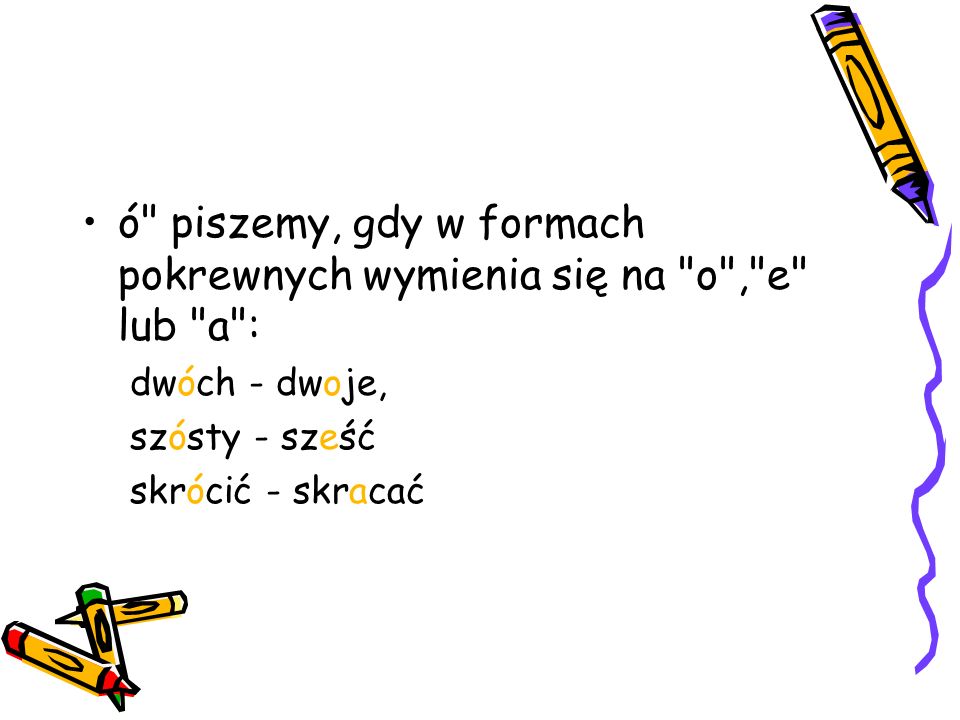 Otwieramy ćwiczenie na str. 52 i wykonujemy zad. 4  Wybieramy 2 wyraz z krzyżówki i układamy                        z nimi zdania ( zapisujemy w zeszycie).Zadanie 5 z ćwiczenia na str. 52 – jest dla  dzieci chętnych.e. matematycznaCel zajęć: Ćwiczymy rozwiązywanie zadań rozwijających logiczne myślenie. Zapisujemy temat w zeszycie.Otwieramy podręcznik do matematyki na str. 17 i rozwiązujemy zadanie 1 ( zapisujemy w zeszycie).Przechodzimy do ćwiczenia –str. 25 i wykonujemy zada. 1i 2. e. muzycznaCel zajęć: Utrwalamy słowa piosenki pt.”Kochamy Cię, Janie Pawle II” . Link do piosenki https://youtu.be/bTnVH8iyog8Środa – 25.03.2020r.Środa – 25.03.2020r.e. polonistycznaCel zajęć: Układamy i zapisujemy zasady dbania o zęby. Poznajemy pracę stomatologa, ortodonty.Proszę zapisać temat do zeszytu.Następnie przeczytać  tekst pt.” O krasnalkowym zębie i o dobrej radzie”  – podręcznik str. 42.Odpowiedz ustnie na pytania: Co się przytrafiło krasnalowi?Co poradził mu szpak?Jak zakończyła się ta historia?Wyszukaj w tekście rady dzięcioła.Następnie przeczytaj tekst z podręcznika str. 43 i przepisz do zeszytu zasady dbania o zęby .Zasady dbania o zęby:Myj starannie zęby po każdym posiłku.Używaj własnej szczoteczki i pasty do zębów dla dzieci.Unikaj słodyczy. Odżywiaj się zdrowo. Systematycznie odwiedzaj dentystę.Wykonaj zadanie 2,3 i 4 z ćwiczenia str. 53-54.e. matematycznaCel zajęć: Ćwiczymy dzielenie w zakresie 30.Proszę zapisać temat do zeszytuPrzeczytaj i zapisz notatkę w zeszycie.Jeżeli podzielimy identyczne liczby przez siebie ( 2:2), to zawsze otrzymamy wynik równy 1.2:2=1 , 9:9=1Jeżeli dowolną liczbę ( np. 2) podzielimy przez 1, to zawsze otrzymamy tą samą liczbę.2:1= 2    ,    5:1=5Każdą liczbę jeżeli podzielimy przez zero, to zawsze otrzymamy zero. 2:0=0   ,   10:0=0A teraz otwieramy podręcznik na str.19, zobacz na zadanie 2 i co zauważasz?Proszę rozwiązać zadanie 2,3. Wykonaj w zeszycie ilustracje do tych zadań i oblicz. Pamiętaj : rysunek, działanie, a na końcu dopowiedź.   Otwórz ćwiczenie na str. 26 i wykonaj zad.3 .Zadanie 4 i 5 jest dla chętnych. e. plastycznaCel zajęć: Wykonujemy pracę pt. „ Ząbkowe stworki”.Narysuj na kartce „Ząbkowego stworka”. Można wykonać pracę dowolna techniką.Czwartek 26.03.2020r.Czwartek 26.03.2020r.e. matematycznaCel zajęć: Doskonalimy umiejętność rozwiązywania zadań matematycznych. Przepisz temat do zeszytu, pamiętaj o zapisywaniu dat.Wyjaśniamy dziecku, co oznacza pojęcie rata.  Otwórz ćwiczenie na str. 27 i 28, rozwiąż zad. 1, 2,7.      Zadanie 5 i 8 jest dla chętnych. e. polonistycznaCel zajęć: Poznajemy rolę przecinka w zdaniu.Zapisujemy temat w zeszycie.Otwieramy książkę na str. 44 i czytamy samodzielnie tekst „ Dużo na głowie”. Po przeczytaniu postaraj się samodzielnie wyjaśnić co oznacza powiedzenie mieć dużo na głowie. Odszukaj w tekście wyjaśnienia tego przysłowia. Następnie przeczytaj informacje z ramki na str. 45 (Kiedy stawiamy przecinek). Przepisz notatkę do zeszytu i zapamiętaj.       Przecinek wstawiamy przed wyrazami ponieważ, bo, żeby, że.Wykonaj zad. 2 , podręcznik str. 45 do zeszytu.Otwórz ćwiczenie na str. 55 i wykonuj zadanie 2.e. technicznaCel zajęć: Budujemy z klocków ciekawe konstrukcje. Przygotuj różne klocki i zbuduj ciekawą budowlę.wych.fizyczneCel zajęć:  Ćwiczenia ruchowe poprawiające sprawność fizyczną  – biegi, skoki, rzuty do celu. Wyjdź na świeże powietrze i poruszaj się.Piątek 27.03.2020r.Piątek 27.03.2020r.e. polonistycznaCel zajęć: Ćwiczymy pisownię wyrazów z utratą dźwięczności. Zapisz temat w zeszycie.Otwórz ćwiczenie „Potyczki ortograficzne”, str. 52, 53. Przeczytaj informacje w ramce. Przepisz ją do zeszytu.Wykonaj ćwiczenie 3,1,2. Rozpoczynamy od ćwiczenia 3 (takie ćwiczenia dzieci już wykonywały – będzie im łatwiej).e. matematycznaCel zajęć: Ćwiczymy rozwiązywanie zadań tekstowych. Proszę otworzyć ćwiczenia na str. 29, wykonujemy zad. 1,2,3,4.Zadanie 5 jest dla chętnych. Polecam proste, fajne ćwiczenia utrwalające tabliczkę mnożenia i dzielenia   https://www.matzoo.pl/ e. społecznaCel zajęć: Poznajemy właściwe i niewłaściwe sposoby spędzania wolnego czasu, odpoczywania.Zastanów się jak można spędzić czas wolny, odpocząć.